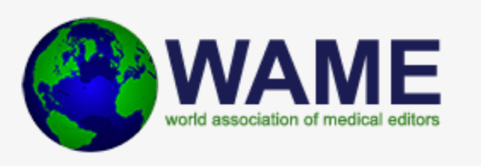 WAME Manuscript ChecklistSee WAME explanatory document at https://wame.org/manuscript-submission-checklistPlease provide attribution. If modified from original, please indicate. 1. Prior publication. Has the manuscript been previously published (in this form or in another form with significant similarity or overlap)? There are situations where these may be acceptable; for example, most journals do not consider preprints or thesis/ dissertations as prior publications. (See ICMJE for discussion of overlapping publications.) Is the manuscript under consideration elsewhere?  (See ICMJE for discussion of duplicate submission.) Check all that apply.  No Yes, previous publication: provide link, citation, and/ or other specifics_______________________________________ Yes, under consideration elsewhere: provide specifics_____________________________________________2. Funding/Sponsorship. (See ICMJE for reporting recommendations.)a. Did your research and/or authors have funding or sponsorship?  No Yes: provide specific grant numbers, initials of authors who received each award, full names of commercial companies or others that funded the study or authors, initials of authors who received salary or other funding from commercial companies or others, and sponsors’ website URLs: ______________________________________________________________b. Did any funders or sponsors have a role in study design, data collection and analysis, decision to publish, or preparation of the manuscript?  No Yes: specify below what role they had: _____________________________________________________________c. The Funding section of the manuscript includes all of the information you provided above Yes No. Explain why not below:_________________________________________________________________3. Authorship. All of the named authors meet the journal's criteria for authorship, and all individuals who meet the criteria for authorship are named as authors. (See WAME Authorship statement for more information.)  Yes No. Explain below:____________________________________________________________________4. Use of artificial intelligence/large language models. Was an artificial intelligence (AI)-based system used for any portion of the work? (See WAME and ICMJE recommendations.)  No Yes: Complete the following information: a. Which AI-based systems were used? ________________________b. Which portions of the work included AI input? Indicate each and for what specifically AI was used, including use of AI for research; editorial work (writing, editing, translation), referencing, design (making tables, figures, graphs and photos); and search, classifying, analyzing, or doing bibliographic studies. __________________________________________________________c. Did authors review and revise the AI-generated outputs and text?  No Yes: what changes were made to the outputs? ________________________________________________d. Were all the statements and references compiled by the AI-based system independently verified for accuracy?  Yes Noe. The following information is included in the manuscript:  The abstract (if applicable) summarizes what portions included AI input For a research manuscript: the Methods describe the ways in which AI was used in the study, including: queries that were used and the specific date(s) on which the queries were askedthe AI-system used to answer the questionsthe parts of the research and/or manuscript affected, including research components, text, Tables, Figures, appendix/supplement, etc. If AI was used in studies involving humans, how AI use was disclosed to participants and how privacy/anonymity was preserved  For a non-research manuscript: the manuscript includes:queries that were used and the specific date(s) on which the queries were askedthe AI-system used to answer the questionsthe parts of the manuscript affected, including text, Tables, Figures, appendix/supplement, etc.  Yes No. Provide the information here or in an attachment: _________________________________________________________________Authors of non-research manuscripts, go to the end of the form to complete Item 10.Research Manuscripts5. Trial registration. Has the study been registered in a clinical trial database listed in https://www.who.int/clinical-trials-registry-platform? (See ICMJE for requirements and rationale.) Yes: provide database and trial registration number________________ No. Explain below:____________________________________________________________________6. Research Ethics. (See also the Declaration of Helsinki and the ARRIVE [Animal Research: Reporting of In Vivo Experiments] guidelines.) a. Has the research been approved by an independent local, regional or national review body and/or animal ethics committee?  Yes. Provide the name of the committee and the institution: ____________________________________________________________ No. Explain why not: ____________________________________________________________b. Did human participants provide written or oral consent? Yes, written consent Yes, oral consent. Explain why consent was oral rather than written: ____________________________________________________________ No consent was obtained. Explain why not: ______________________________________________________________ Animal research only7. Study protocol (See ICMJE recommendations regarding protocol review.)a. Has the study protocol been posted or published?  Yes: provide citation and link: _______________________________ No. Please provide the study protocol as an attachment. b. Are differences between the protocol and the manuscript explained in the manuscript?  Yes No. Explain the differences here or in an attachment: ________________________________________________________8. Data access. (Required for clinical trials by ICMJE; ICMJE also provides the specific information that should be included in manuscripts.)a. Will the authors provide to the journal any data and software code supporting the work that the journal requests?  Yes No. Explain why not:_________________________________________________________________b. Are the data underlying the study available for access?  Yes, data are publicly available: provide access information and URL _______________________________________________________ Yes, data are available on request: who will provide access on request and under what conditions?________________________________________________________ No. Explain why not:________________________________________________________9. Research reporting. Was a research reporting tool used (e.g., CONSORT from EQUATOR) during the study and/or drafting of the manuscript? (See recommendations from ICMJE.) Yes: specify the research reporting tool used and provide completed checklist with the submission ________________________________________________________ No10. I, the corresponding author, attest that the information provided above is correct and complete. Corresponding author signature: ______________________________________________________________________WAME (2023), Creative Commons CC BY 4.0